EXERCICE 1 : Médiane, moyenne, comparaisonsConsidérons le groupe suivant :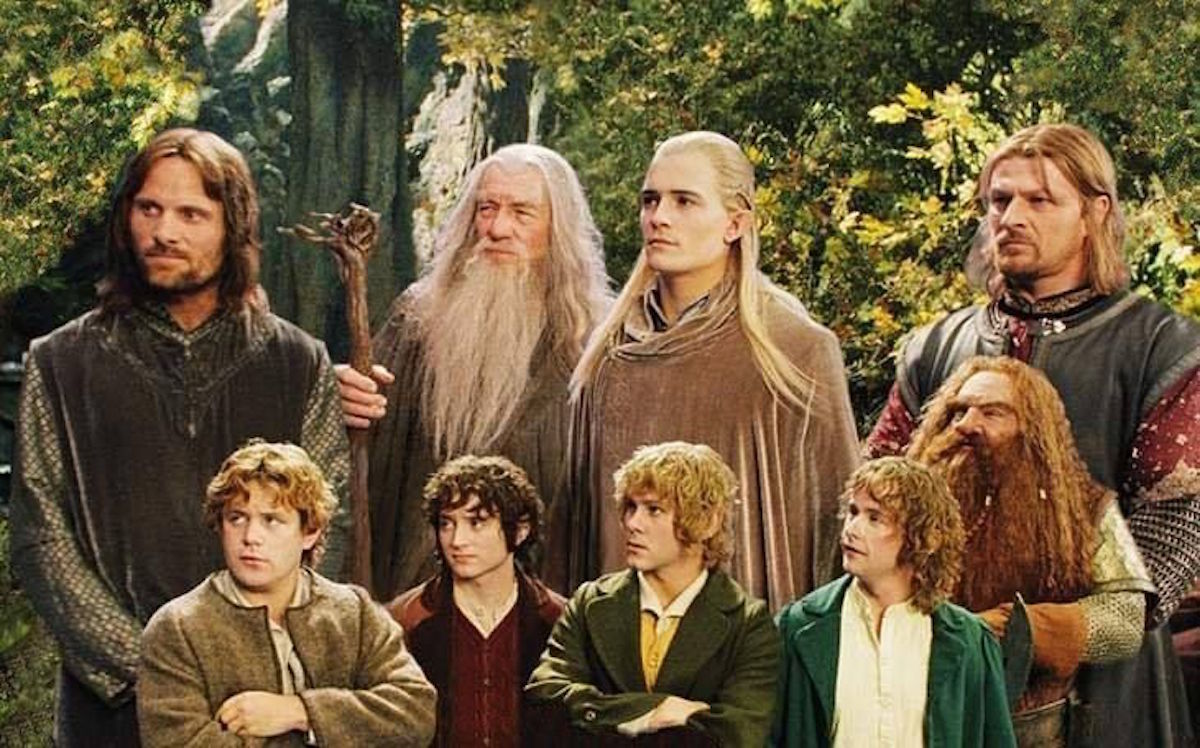 QUESTIONS :Quelle est la taille moyenne des membres de la Communauté de l’Anneau ?Quelle est la taille médiane des membres de la Communauté de l’Anneau ?Quelle est la taille maximale atteinte par les 25 % les plus petits de la Communauté de l’Anneau ?Quelle est la taille minimale atteinte par les 25 % les plus grands de la Communauté de l’Anneau ?Comparez la taille du plus grand et du plus petit des membres de la communauté de l’anneau ;EXERCICE 2 : Pourcentages de proportion et de variationQUESTIONS :Calculez la proportion de chaque race dans la Communauté de l’Anneau :Humains :Nains :Hobbits :Elfes :Istari (magicien) :Dans « Le Seigneur des Anneaux – Les Deux Tours », il est raconté que Merry et Pipin, auraient grandi après avoir bu l’eau de la fontaine magique des Ents, au point qu’ils auraient dépassé Bandobras le Taureau, historiquement le plus grand de tous les Hobbits (il mesurait 1,34m) :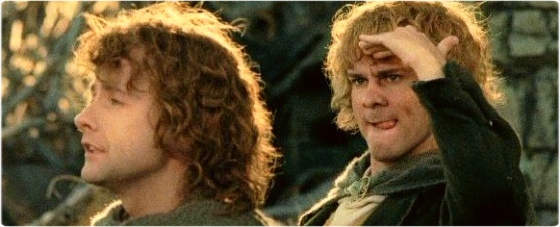 Evaluez la croissance de Pipin et de Merry.